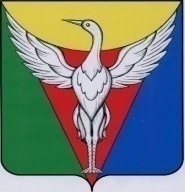 АДМИНИСТРАЦИЯ ЛЫСКОВСКОГО СЕЛЬСКОГО ПОСЕЛЕНИЯОКТЯБРЬСКОГО МУНИЦИПАЛЬНОГО РАЙОНА ЧЕЛЯБИНСКОЙ ОБЛАСТИРАСПОРЯЖЕНИЕ______________________________________________________________________от  12.07.2022 г.  №  37 -р                                                                           		О   реализации инициативных проектов на территории Лысковского сельского поселенияВ соответствии с Федеральным законом от 06 октября 2003 года                          № 131-ФЗ «Об общих принципах организации местного самоуправления в Российской Федерации»,  Законом Челябинской области от 22 декабря 2020 года № 288-ЗО «О некоторых вопросах правового регулирования отношений, связанных с инициативными проектами, выдвигаемыми для получения финансовой поддержки за счет межбюджетных трансфертов из областного бюджета»  1. Установить сроки внесения инициативных проектов в администрацию Лысковского сельского посе6ления Октябрьского муниципального района с 17 октября по 15 ноября года, предшествующего очередному финансовому году, для инициативных проектов, реализация которых будет осуществляться, начиная с 2023 года. Планируемый срок реализации инициативного проекта не должен превышать один год.2.  Утвердить состав комиссии Лысковского сельского поселения  по проведению конкурсного отбора инициативных проектов, за исключением инициативных проектов, реализуемых за счет межбюджетных  трансфертов из областного бюджета (приложение).3. Настоящее распоряжение вступает в силу со дня подписания.4. Настоящее распоряжение подлежит  размещению на официальном сайте администрации Лысковского сельского поселения Октябрьского муниципального района в информационно-телекоммуникационной сети «Интернет».Глава Лысковского сельского поселения                                                    В.И. ОплетаевПриложение к распоряжению администрации Лысковского сельского поселения от 12.07.2022 г. № 37Составкомиссии  Лысковского сельского поселения по проведению конкурсного отбора инициативных проектов1. Супрун Лидия Петровна2. Блюденова Фальдаус Набиулловна3. Мухачева Наталья Михайловна4. Рудакова Ольга Алексеевна5. Дмитриева Светлана Викторовна6. Оплетаева Мария Геннадьевна